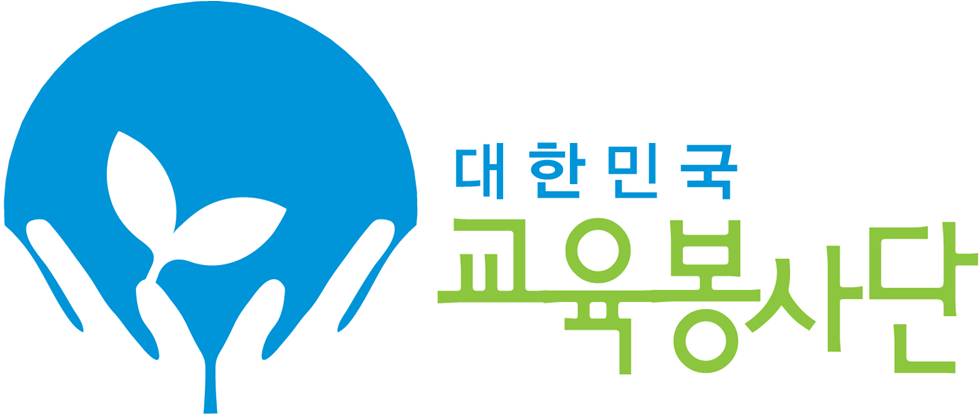 상기 내용은 사실과 다름없음을 확인합니다.성명:                    (인)(사)대한민국교육봉사단 간사 지원서(사)대한민국교육봉사단 간사 지원서(사)대한민국교육봉사단 간사 지원서(사)대한민국교육봉사단 간사 지원서(사)대한민국교육봉사단 간사 지원서성  명한 글생년월일성  명영 문성별연락처핸드폰이메일주 소(실 거주지) □□□-□□□ □□□-□□□ □□□-□□□ □□□-□□□학력    년    월    년    월                     고등학교                     고등학교                     고등학교                     고등학교                     고등학교                     고등학교                     고등학교                     고등학교                     고등학교                     고등학교                     고등학교                     고등학교                     고등학교                     고등학교                     고등학교                     고등학교학력    년    월    년    월                     대학교(전문대학)                                  과 (졸업  졸업예정)                     대학교(전문대학)                                  과 (졸업  졸업예정)                     대학교(전문대학)                                  과 (졸업  졸업예정)                     대학교(전문대학)                                  과 (졸업  졸업예정)                     대학교(전문대학)                                  과 (졸업  졸업예정)                     대학교(전문대학)                                  과 (졸업  졸업예정)                     대학교(전문대학)                                  과 (졸업  졸업예정)                     대학교(전문대학)                                  과 (졸업  졸업예정)                     대학교(전문대학)                                  과 (졸업  졸업예정)                     대학교(전문대학)                                  과 (졸업  졸업예정)                     대학교(전문대학)                                  과 (졸업  졸업예정)                     대학교(전문대학)                                  과 (졸업  졸업예정)                     대학교(전문대학)                                  과 (졸업  졸업예정)                     대학교(전문대학)                                  과 (졸업  졸업예정)                     대학교(전문대학)                                  과 (졸업  졸업예정)                     대학교(전문대학)                                  과 (졸업  졸업예정)학력    년    월    년    월                     대학교            대학원              전공          과정 (수료, 졸업)                     대학교            대학원              전공          과정 (수료, 졸업)                     대학교            대학원              전공          과정 (수료, 졸업)                     대학교            대학원              전공          과정 (수료, 졸업)                     대학교            대학원              전공          과정 (수료, 졸업)                     대학교            대학원              전공          과정 (수료, 졸업)                     대학교            대학원              전공          과정 (수료, 졸업)                     대학교            대학원              전공          과정 (수료, 졸업)                     대학교            대학원              전공          과정 (수료, 졸업)                     대학교            대학원              전공          과정 (수료, 졸업)                     대학교            대학원              전공          과정 (수료, 졸업)                     대학교            대학원              전공          과정 (수료, 졸업)                     대학교            대학원              전공          과정 (수료, 졸업)                     대학교            대학원              전공          과정 (수료, 졸업)                     대학교            대학원              전공          과정 (수료, 졸업)                     대학교            대학원              전공          과정 (수료, 졸업)학력    년    월    년    월                     대학교            대학원              전공          과정 (수료, 졸업)                     대학교            대학원              전공          과정 (수료, 졸업)                     대학교            대학원              전공          과정 (수료, 졸업)                     대학교            대학원              전공          과정 (수료, 졸업)                     대학교            대학원              전공          과정 (수료, 졸업)                     대학교            대학원              전공          과정 (수료, 졸업)                     대학교            대학원              전공          과정 (수료, 졸업)                     대학교            대학원              전공          과정 (수료, 졸업)                     대학교            대학원              전공          과정 (수료, 졸업)                     대학교            대학원              전공          과정 (수료, 졸업)                     대학교            대학원              전공          과정 (수료, 졸업)                     대학교            대학원              전공          과정 (수료, 졸업)                     대학교            대학원              전공          과정 (수료, 졸업)                     대학교            대학원              전공          과정 (수료, 졸업)                     대학교            대학원              전공          과정 (수료, 졸업)                     대학교            대학원              전공          과정 (수료, 졸업)직장경력직장명직장명직장명직장명직장명기간기간기간기간기간기간기간직위직위직위직위담당 업무담당 업무직장경력    년    월 ~     년    월    년    월 ~     년    월    년    월 ~     년    월    년    월 ~     년    월    년    월 ~     년    월    년    월 ~     년    월    년    월 ~     년    월직장경력    년    월 ~     년    월    년    월 ~     년    월    년    월 ~     년    월    년    월 ~     년    월    년    월 ~     년    월    년    월 ~     년    월    년    월 ~     년    월신앙경력교회명(선교단체)교회명(선교단체)교회명(선교단체)교회명(선교단체)교단교단교단교단기간기간기간기간기간기간활동내역활동내역활동내역활동내역신앙경력    년    월 ~    년    월    년    월 ~    년    월    년    월 ~    년    월    년    월 ~    년    월    년    월 ~    년    월    년    월 ~    년    월신앙경력    년    월 ~    년    월    년    월 ~    년    월    년    월 ~    년    월    년    월 ~    년    월    년    월 ~    년    월    년    월 ~    년    월신앙경력    년    월 ~    년    월    년    월 ~    년    월    년    월 ~    년    월    년    월 ~    년    월    년    월 ~    년    월    년    월 ~    년    월기타경력및이력구분기간(날짜)기간(날짜)기간(날짜)기간(날짜)기간(날짜)제목(목적)제목(목적)제목(목적)제목(목적)제목(목적)내용내용내용내용내용내용주무기관(발행처)기타경력및이력수상     년     월     년     월     년     월     년     월     년     월기타경력및이력수상     년     월     년     월     년     월     년     월     년     월기타경력및이력자격증     년     월     년     월     년     월     년     월     년     월기타경력및이력자격증     년     월     년     월     년     월     년     월     년     월기타경력및이력자원봉사  년  월~  년  월  년  월~  년  월  년  월~  년  월  년  월~  년  월  년  월~  년  월기타경력및이력자원봉사  년  월~  년  월  년  월~  년  월  년  월~  년  월  년  월~  년  월  년  월~  년  월기타경력및이력해외여행(연수)  년  월~  년  월  년  월~  년  월  년  월~  년  월  년  월~  년  월  년  월~  년  월기타경력및이력해외여행(연수)  년  월~  년  월  년  월~  년  월  년  월~  년  월  년  월~  년  월  년  월~  년  월기타경력및이력디자인상   중   하상   중   하상   중   하상   중   하상   중   하상   중   하기획기획기획상   중   하상   중   하상   중   하상   중   하상   중   하글쓰기글쓰기상   중   하기타경력및이력사용 가능한 디자인 프로그램사용 가능한 디자인 프로그램사용 가능한 디자인 프로그램사용 가능한 디자인 프로그램사용 가능한 디자인 프로그램사용 가능한 디자인 프로그램사용 가능한 디자인 프로그램사용 가능한 디자인 프로그램사용 가능한 디자인 프로그램개인신상취미특기특기개인신상관심분야기타기타조건기타대교단을 알게 된 동기대교단을 알게 된 동기대교단을 알게 된 동기기타채용공고를 알게 된 방법채용공고를 알게 된 방법채용공고를 알게 된 방법 자기소개서자기소개와 지원 동기(대교단에서 일하고 싶은 이유 포함), 자신의 역량과 강점,디자인분야 또는 주요업무와 관련된 활동 경험 등을 적어주십시오. (A4 2장 이내) 자기소개서자기소개와 지원 동기(대교단에서 일하고 싶은 이유 포함), 자신의 역량과 강점,디자인분야 또는 주요업무와 관련된 활동 경험 등을 적어주십시오. (A4 2장 이내) 자기소개서자기소개와 지원 동기(대교단에서 일하고 싶은 이유 포함), 자신의 역량과 강점,디자인분야 또는 주요업무와 관련된 활동 경험 등을 적어주십시오. (A4 2장 이내) 자기소개서자기소개와 지원 동기(대교단에서 일하고 싶은 이유 포함), 자신의 역량과 강점,디자인분야 또는 주요업무와 관련된 활동 경험 등을 적어주십시오. (A4 2장 이내) 자기소개서자기소개와 지원 동기(대교단에서 일하고 싶은 이유 포함), 자신의 역량과 강점,디자인분야 또는 주요업무와 관련된 활동 경험 등을 적어주십시오. (A4 2장 이내) 자기소개서자기소개와 지원 동기(대교단에서 일하고 싶은 이유 포함), 자신의 역량과 강점,디자인분야 또는 주요업무와 관련된 활동 경험 등을 적어주십시오. (A4 2장 이내)분 야홍보디자인이 름연락처